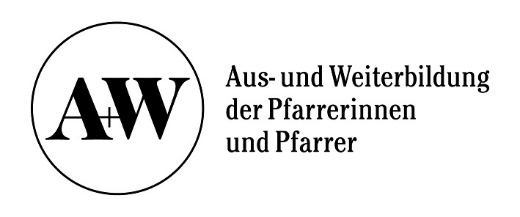 Abschlussgespräch Mentorat Zur Weiterleitung an den/die Vikariatsleiter/in RückblickIm Mentorat wurde an der Entwicklung in folgenden Bereichen gearbeitet:Fortschritte wurden sichtbar an:AusblickIm Lernvikariat sollte an folgenden Entwicklungsthemen (weiter)gearbeitet werden:Dies könnte in folgender Form geschehen: